Comportements et stratégies : Estimer et noterComportements et stratégies : Estimer et noterComportements et stratégies : Estimer et noterComportements et stratégies : Estimer et noterL’élève n’estime pas ou est anxieux face aux estimations inexactes.L’élève fait des estimations très élevées ou très basses.Lorsqu’on lui demande la longueur d’un objet, l’élève répond seulement avec le nombre. « C’est 6 de long. »L’élève estime la longueur de tous les objets, les mesure précisément et inclut l’unité avec le compte.Observations et documentationObservations et documentationObservations et documentationObservations et documentationComportements et stratégies : Mesurer la longueurComportements et stratégies : Mesurer la longueurComportements et stratégies : Mesurer la longueurComportements et stratégies : Mesurer la longueurL’élève laisse des espaces ou des chevauchements en essayant d’aligner les cubes bout à bout.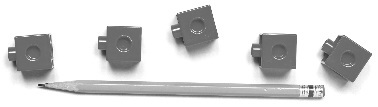 L’élève utilise des cubes pour mesurer, mais n’aligne pas la base du premier cube au bout de l’objet à mesurer.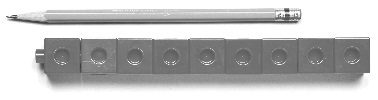 L’élève aligne la base du premier cube et le bout de l’objet à mesurer, mais il y a de petits espaces. 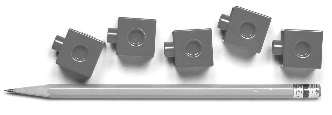 L’élève emboîte les cubes et aligne la base du train sur le bout de l’objet à mesurer.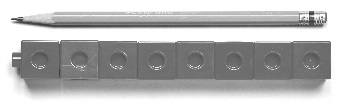 Observations et documentationObservations et documentation